Программа мероприятий августовской конференции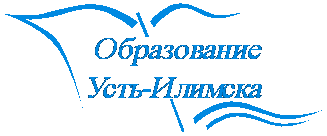 педагогических работников города Усть-Илимска«Образование города Усть-Илимска: актуальные результаты, главные стратегии, новые ориентиры»Приложение №1Программа августовского педагогического совета «Формирование региональной образовательной политики: от федеральных задач к региональным решениям»Приложение 1.1Перечень мероприятий (образовательных событий), запланированных в рамках Августовского педагогического совета17.08-29.08.2022г.Приложение 2Программа пленарного заседание руководителей муниципальных образовательных учреждений «Итоги 2021-2022 учебного года.Вызовы 2022-2023: к чему готовиться образовательным учреждениям»Приложение 3План заседанийгородских педагогических сообществ «Единое образовательное пространство в условиях глобальных вызовов»Приложение 4Программа августовской конференциипедагогических работников города Усть-Илимска «Образование Усть-Илимска»: актуальные результаты, главные стратегии, новые ориентиры»** (приглашаются по 3 представителя от каждого муниципального образовательного учреждения (обязательно соблюдение масочного режима)ДатапроведенияВремяпроведенияМероприятиеМестопроведенияУчастники16-19 августа 2022 года16-19 августа 2022 года16-19 августа 2022 года16-19 августа 2022 года16-19 августа 2022 года16 августа(вторник)12:00 (мск)Всероссийский августовский онлайн-педсовет «Образовательная среда, которую мы создаём: время новых решений»онлайн –трансляция на платформе «Просвещение. Поддержка»руководители ОУО, директора и заместители директоров МОУ17 августа(среда)12:00 (мск)Всероссийский августовский онлайн-педсовет «Образовательная среда, которую мы создаём: время новых решений»онлайн –трансляция на платформе «Просвещение. Поддержка»педагоги 1-11 классов, педагоги-психологи, методисты, педагоги дополнительного образования, тьюторы17 августа(среда)12:00 (мск)Всероссийский августовский онлайн-педсовет «Образовательная среда, которую мы создаём: время новых решений»онлайн –трансляция на платформе «Просвещение. Поддержка»руководители, воспитатели дошкольных образовательных организаций17 августа(среда)10:00Проектно-аналитическая сессия «Стратегические ориентиры воспитания»онлайн –трансляцияhttps://edulife.iro38.ru/?p=19474заместители руководителей по воспитательной работе, специалисты, курирующие профориентационную деятельность в ПОО17 августа(среда)12:00Митап «Актуальные вопросы постинтернатного сопровождения обучающихся профессиональных образовательных организаций в современной действительности»онлайн –трансляцияhttps://edulife.iro38.ru/?p=19483представители организаций для детей-сирот и детей, оставшихся без попечения родителей, представители профессиональных образовательных организаций, организаций социального обслуживания, Уполномоченный по правам ребенка в Иркутской области, Уполномоченный по правам человека в Иркутской области, некоммерческие организации и др.17 августа(среда)13:00Мастерская «Лестница профессиональных проб»онлайн –трансляцияhttps://edulife.iro38.ru/?p=19480муниципальные координаторы по профориентации, представители общеобразовательных организаций, профессиональных образовательных организаций, учреждений дополнительного образования, представители работодателей18 августа (четверг)10:00Семинар «Кибербезопасность несовершеннолетних в сети Интернет»онлайн –подключениеhttps://edulife.iro38.ru/?p=19552классные руководители, учителя18 августа (четверг)11:00Переговорная площадка «Содержание профессионального развития педагогов. Механизм работы регионального методического актива (РМА) Иркутской области»онлайн –подключениеhttps://edulife.iro38.ru/?p=19558специалисты МОУО, ММС, педагогические работники, руководители образовательных организаций18 августа (четверг)10:00Мастерская «Профориентационный минимум»г. Иркутск, ул. Рабочего Штаба, 19а (ГАУ ДПО ИО «Региональный институт кадровой политики»)представители МОУО, муниципальные координаторы по профориентации, представители общеобразовательных организаций, профессиональных образовательных организаций, организаций высшего образования, учреждений дополнительного образования18 августа (четверг)11:00Дискуссия «Психологическая компетентность специалистов при работе с детьми, оказавшимися в трудной жизненной ситуации»онлайн –подключениеhttps://edulife.iro38.ru/?p=19512педагоги-психологи, социальные педагоги, классные руководители18 августа (четверг)11:00 (мск)Вебинар для педагогов образовательных организаций «Как педагогу подготовиться к организации реализации проектной деятельности в школе»онлайн –трансляция на платформе «Просвещение. Поддержка»учителя-предметники18 августа (четверг)14:00 (мск)Вебинар для педагогов образовательных организаций «Влияние технологического прогресса на обучение английскому языку в основной школе»онлайн –трансляция на платформе «Просвещение. Поддержка»учителя английского языка18 августа(четверг) 15:30 (мск)Вебинар для педагогов образовательных организаций «Переходим на обновленный ФГОС: организация вводного повторения по математике в основной школе»онлайн –трансляция на платформе «Просвещение. Поддержка»учителя алгебры19 августа (пятница)10:00Семинар – практикум «Региональная система научно-методического сопровождения педагогических работников и управленческих кадров: барьеры, вызовы и пути развития»онлайн –подключениеhttps://edulife.iro38.ru/?p=19495педагогические работники, руководители общеобразовательных организацийруководители ПОО, заместители руководителей по УВР, МР, методисты ПОО19 августа (пятница)10:00Интерактив «Цифровая образовательная среда. Эффективные решения в системе СПО»онлайн –подключениеhttps://edulife.iro38.ru/?p=19502заместители руководителей по информационным технологиям, преподаватели информатики и другие заинтересованные педагогические работники ПОО19 августа (пятница)10:00Семинар-практикум «Новые формы профилактики деструктивного поведения несовершеннолетних»664013, г. Иркутск, ул. П. Красильникова¸ д. 54апедагоги-психологи общеобразовательных организаций19 августа (пятница)10:00Семинар – консультация «Развитие дошкольного образования на основе надежных данных МКДО»онлайн –подключениеhttps://edulife.iro38.ru/?p=19622руководители, методисты муниципальных служб, курирующие деятельность дошкольных организаций, реализующих основные образовательные программы дошкольного образования (ДОУ), руководители, методисты, старшие воспитатели ДОУ19 августа (пятница)10:30Байкальская методическая школа образовательного комплекса «Точка будущего» «Инновационные подходы и векторы развития современного образования»г. Иркутск, ул. Байкальская, стр. 408 (корпус «Космос», атриум)директора, заместители директоров19 августа (пятница)15:00Образовательная лестница «школа – вуз – компания»онлайн –подключениеhttps://edulife.iro38.ru/?p=19499руководители общеобразовательных организаций Иркутской области, руководители территориальных управлений образования, учителя19 августа (пятница)14:00Семинар-практикум «Программа развития информатики от «Яндекс Учебника»онлайн –подключениеhttps://edulife.iro38.ru/?p=19520учителя информатики, методисты, представители администрации образовательных организаций, представители муниципальных отделов образования, представители институтов развития образования, ЦНППМ и центров оценки качества образования19 августа (пятница)Стратегическая сессия по разработке модели выявления и поддержки одаренных детейг. Иркутск, Угольный проезд, 68/1, аудитория 11руководители, специалисты муниципальных органов управления образования, методисты, курирующие работу с одаренными детьми19 августа (пятница)12:30 (мск)Вебинар для педагогов образовательных организаций «Переходим на обновленный ФГОС: составляем рабочие программы по географии»онлайн –трансляция на платформе «Просвещение. Поддержка»учителя географии22-26 августа 2022 года22-26 августа 2022 года22-26 августа 2022 года22-26 августа 2022 года22-26 августа 2022 года22 августа (понедельник)10:00Дискуссионная площадка «Повышение управляемости системы образования» онлайн –подключениеhttps://edulife.iro38.ru/?p=19535руководители МОУО, члены муниципальных управленческих команд22 августа (понедельник)10:00 Реализация казачьего компонента во внеурочной деятельности через программы учебных курсов "История и культура российского казачества", "Казак – защитник Отечества"онлайн –подключениеhttps://edulife.iro38.ru/?p=19539руководители и педагоги общеобразовательных организаций с казачьими кадетскими классами22 августа (понедельник)10:00 Семинар-консультация Взаимодействие с родителями воспитанников ДОО: современные задачи, ресурсыонлайн –подключениеhttps://edulife.iro38.ru/?p=19543руководители и заместители руководителей ДОО, воспитатели, педагоги-психологи22 августа (понедельник)14:00 Семинар-практикум «Обновление содержания как инструмент повышения качества образования в условиях обновленных ФГОС»онлайн –подключениеhttps://edulife.iro38.ru/?p=19530специалисты ММС, заместители руководителей ОО, заинтересованные лица22 августа (понедельник)15:00 Питч-сессия Цифровизация образования в школе: новые тренды и возможностионлайн –подключениеhttps://edulife.iro38.ru/?p=19575руководители муниципальных органов управления образованием; руководители и заместители руководителей, педагоги общеобразовательных организаций22 августа (понедельник)11:00 (мск)Вебинар для педагогов образовательных организаций «Переходим на обновленный ФГОС: 7 видов заданий для достижения метапредметных результатов обучения»онлайн –трансляция на платформе «Просвещение. Поддержка»учителя начальных классов22 августа (понедельник)17:00 (мск)Вебинар для педагогов образовательных организаций «Государственная символика как средство патриотического воспитания школьников»онлайн –трансляция на платформе «Просвещение. Поддержка»учителя обществознания22 августа(понедельник)10:00 (мск)Вебинар для педагогов образовательных организаций «Основные изменения в школьных программах и преподавании предметов в новом учебном году в связи с переходом на новые образовательные стандарты»онлайн-трансляция на сайтеБлаготворительного фонда наследия Менделееваhttps://www.bfnm.ru/index.phpучителя начальных классов, русского языка,23 августа(вторник)11:00Тренинг на командообразование для полуфиналистов Всероссийского конкурса «Большая перемена»МАОУ ДО ЦДТ, каб.108обучающиеся, сотрудники МАОУ ДО ЦДТ23 августа(вторник)10:00Областной августовский педагогический совет «Формирование региональной образовательной политики: от федеральных задач к региональным решениям» (см. Приложение №1)онлайн-трансляция на платформах VK.Videohttps://vk.com/video-212307341_456239048?list=ln-yTte0Gd0yJGhYNDbtHаппарат Управления образования, специалисты МКУ «ЦРО», руководители муниципальных образовательных учреждений23 августа(вторник)10:00 (мск)Вебинар для педагогов образовательных организаций «Основные изменения в школьных программах и преподавании предметов в новом учебном году в связи с переходом на новые образовательные стандарты»онлайн-трансляция на сайтеБлаготворительного фонда наследия Менделееваhttps://www.bfnm.ru/index.phpучителя литературы, учителя математики, учителя начальных классов23 августа(вторник)11:00 (мск)Вебинар для педагогов образовательных организаций «Ориентирование учащихся в выборе направления и сложности проекта с применением цифрового сервиса «Лаборатория проектов»онлайн –трансляция на платформе «Просвещение. Поддержка»педагоги 5-11 классов23 августа(вторник)12:30 (мск)Вебинар для педагогов образовательных организаций «Разговоры о важном. Планируем воспитательную работу с сервисом «ПРОвоспитание»онлайн –трансляция на платформе «Просвещение. Поддержка»руководители образовательных учреждений, заместители руководителей23 августа(вторник)14:00 (мск)Вебинар для педагогов образовательных организаций «Развитие предпосылок читательской грамотности в дошкольном детстве: эффективные образовательные практики»онлайн –трансляция на платформе «Просвещение. Поддержка»воспитатели дошкольных образовательных организаций23 августа(вторник)15:30 (мск)Вебинар для педагогов образовательных организаций «Готовимся к переходу на новый ФГОС ООО: что учесть при составлении рабочей программы по биологии»онлайн –трансляция на платформе «Просвещение. Поддержка»учителя биологии23 августа (вторник)17:00 (мск)Вебинар для педагогов образовательных организаций «Финансовая грамотность в основной и средней школе. С чего начать?»онлайн –трансляция на платформе «Просвещение. Поддержка»учителя -предметники24 августа(среда)11:00Пленарное заседание руководителей муниципальных образовательных учреждений «Итоги 2021-2022 учебного года. Вызовы 2022-2023: к чему готовиться образовательным учреждениям» (см. Приложение №2)зеркальный зал МАОУ ДО ЦДТаппарат Управления образования, специалисты МКУ «ЦРО», руководители муниципальных образовательных учреждений представители духовенства, ЦЗН, Роспотребнадзора24 августа(среда)10:00 (мск)Вебинар для педагогов образовательных организаций «Основные изменения в школьных программах и преподавании предметов в новом учебном году в связи с переходом на новые образовательные стандарты»онлайн-трансляция на сайтеБлаготворительного фонда наследия Менделееваhttps://www.bfnm.ru/index.phpучителя физики, учителя математики, учителя химии, учителя истории24 августа(среда)11:00 (мск)Вебинар для педагогов образовательных организаций «Перспективное планирование деятельности дошкольной образовательной организации на год»онлайн –трансляция на платформе «Просвещение. Поддержка»руководители, воспитатели дошкольных образовательных организаций24 августа(среда)12:00 (мск)Вебинар «Актуализация программы воспитания для общеобразовательных организаций»онлайн-трансляция https://vk.com/video-113551114_456239488заместители директоров по воспитательной работе25 августа(четверг)10:00Заседания
городских педагогических сообществ «Единое образовательное пространство в условиях глобальных вызовов»(см. Приложение №3)муниципальные образовательные учреждения, МАОУ ДО ЦДТ (зеркальный зал, кабинет №202)руководители городских педагогических
сообществ, педагогические работники
образовательных учреждений25 августа(четверг)Всероссийская научно-практическая конференция «Эффективные практики реализации федеральных государственных образовательных стандартов образования, обучающихся с ограниченными возможностями здоровья» платформа Microsoft Teams(до 24.08.2022 г. всем зарегистрированным участникам будет направлена программа конференции и ссылка на подключение к работе конференции)административные и педагогические работники общеобразовательных организаций, дошкольных образовательных организаций, организаций высшего и среднего профессионального образования; представители некоммерческих общественных организаций, органов управления образованием, методических служб и психолого-медико-педагогических комиссий; родители (законные представители) обучающихся с ОВЗ и пр.25 августа(четверг)10:00 (мск)Вебинар для педагогов образовательных организаций «Основные изменения в школьных программах и преподавании предметов в новом учебном году в связи с переходом на новые образовательные стандарты»онлайн-трансляция на сайтеБлаготворительного фонда наследия Менделееваhttps://www.bfnm.ru/index.phpучителя обществознания, информатики, английского языка26 августа(пятница) 11:00Августовская конференцияпедагогических работников города Усть-Илимска «Образование Усть-Илимска»: актуальные результаты, главные стратегии, новые ориентиры»(см. Приложение №4)МАУК ГДК «Дружба» (универсальный зал)аппарат Управления образования, специалисты МКУ «ЦРО», руководители муниципальных образовательных учреждений, педагогические работники, представители АО «Группа «Илим», Администрации города Усть-Илимска, Законодательного собрания, духовенства и т.п.26 августа(пятница)10:00 (мск)Вебинар для педагогов образовательных организаций «Основные изменения в школьных программах и преподавании предметов в новом учебном году в связи с переходом на новые образовательные стандарты»онлайн-трансляция на сайтеБлаготворительного фонда наследия Менделееваhttps://www.bfnm.ru/index.phpучителя биологии, педагоги дошкольного образования, классные руководители основной и старшей школы, заместители директоров по воспитательной работе29 августа – 01 сентября 2022 года29 августа – 01 сентября 2022 года29 августа – 01 сентября 2022 года29 августа – 01 сентября 2022 года29 августа – 01 сентября 2022 года29 августа(понедельник)10:00Семинар «Наставничество как ресурс профессионального развития педагога и (или) организация деятельности психолого-педагогических классов в Иркутской области»онлайн –подключениеhttps://edulife.iro38.ru/?p=19583заместители руководителей общеобразовательных, дошкольных и дополнительных образовательных организаций29 августа(понедельник)12:30 (мск)Вебинар для педагогов образовательных организаций «ФГОС -2021 и образовательная область «Окружающий мир»»онлайн –трансляция на платформе «Просвещение. Поддержка»учителя начальных классов30 августа (вторник)Педагогические советы образовательных учреждениймуниципальные образовательные учрежденияпедагогические коллективы 30 августа(вторник)14:00 (мск)Вебинар для педагогов образовательных организаций «Как организовать педагогический квест «Взаимодействие детского сада и семьи в современных условиях»: идеи для развития педагогов и организации работы в новом учебном году»онлайн –трансляция на платформе «Просвещение. Поддержка»руководители, воспитатели дошкольных образовательных организаций30 августа(вторник)15:30 (мск)Вебинар для педагогов образовательных организаций «Впереди школа: вспоминаем правила безопасности»онлайн –трансляция на платформе «Просвещение. Поддержка»классные руководители31 августа (среда)09:30 (мск)Вебинар для педагогов образовательных организаций «Формируем цифровое пространство в школе с образовательным сервисом «Лаборатория проектов»онлайн –трансляция на платформе «Просвещение. Поддержка»учителя-предметники 5-9 классов31 августа(среда)12:30 (мск)Вебинар для педагогов образовательных организаций «Разговор с психологом. Что такое готовность к школе, или «школьная зрелость»онлайн –трансляция на платформе «Просвещение. Поддержка»руководители, воспитатели дошкольных образовательных организаций31 августа(среда)15:30 (мск)Вебинар для педагогов образовательных организаций «ВПР в 5 классе как стартовая диагностика перед обучением биологии»онлайн –трансляция на платформе «Просвещение. Поддержка»учителя биологии 31 августа(среда)11:00 (мск)IX Общероссийское родительское собрание: Министр просвещения Российской Федерации Сергей Кравцов в прямом эфире ответит на вопросы родителей школьниковонлайн-трансляция на сайте родительская общественность, учащиеся01 сентября (четверг)Торжественные линейки, посвященные началу нового учебного годамуниципальные общеобразовательные учрежденияпедагогические коллективы 23 августа 2022 годаГАУ ДПО ИО «Институт развития образования Иркутской области», ул. Красноказачья, 10 а, г. Иркутск23 августа 2022 годаГАУ ДПО ИО «Институт развития образования Иркутской области», ул. Красноказачья, 10 а, г. Иркутск23 августа 2022 годаГАУ ДПО ИО «Институт развития образования Иркутской области», ул. Красноказачья, 10 а, г. ИркутскРегистрация очного участия (холл 2-го этажа)Регистрация очного участия (холл 2-го этажа)Регистрация очного участия (холл 2-го этажа)Трансляция мероприятия будет проходить на платформах VK.Video. Ссылка на трансляцию: https://vk.com/video-212307341_456239048?list=ln-yTte0Gd0yJGhYNDbtHТрансляция мероприятия будет проходить на платформах VK.Video. Ссылка на трансляцию: https://vk.com/video-212307341_456239048?list=ln-yTte0Gd0yJGhYNDbtHТрансляция мероприятия будет проходить на платформах VK.Video. Ссылка на трансляцию: https://vk.com/video-212307341_456239048?list=ln-yTte0Gd0yJGhYNDbtHВремяТема/вопросВыступающий10.00–10.15Видеобращение Министра просвещения Российской федерации С.С. Кравцова10.15–25Приветственное словоВобликова Валентина Феофановна, заместитель Председателя Правительства Иркутской области10.25–11.05Новые вызовы региональной системе образования: кадры, технологии, возможностиПарфёнов Максим Александрович, министр образования Иркутской областиКлючевой вопрос повестки.Особенности идеологической воспитательной работы с детьми (обучающимися) и педагогическими работниками в образовательных организациях Иркутской областиКлючевой вопрос повестки.Особенности идеологической воспитательной работы с детьми (обучающимися) и педагогическими работниками в образовательных организациях Иркутской областиКлючевой вопрос повестки.Особенности идеологической воспитательной работы с детьми (обучающимися) и педагогическими работниками в образовательных организациях Иркутской области11.05–11.20Идеология воспитательной работы в образовательных организациях. Диалог о содержании воспитания»Пономарёва Наталья Владимировна, директор ГАУ ДПО ИРО11.20–11.40Воспитание детей и подростков в современных условиях: Всероссийский проект «Киноуроки в школах России»Вакула Елена Рафисовна, начальник управления образования администрации города Пирожкова Евгения Геннадьевна, директор МОУ «Школа №5» г. Черемхово»11.40–11.50Формирование культуры межнационального общения у несовершеннолетних иностранных граждан как идеологическая составляющая воспитательной работы. Региональный проект «Языковая и социокультурная адаптация детей иностранных граждан в образовательных организациях Иркутской области»Дозорова Светлана Владимировна, заведующий МБДОУ г. Иркутска детский сад № 4411.50–12.05Векторы развития воспитательной работы в учреждениях среднего профессионального образования. Приоритетные подходы. Ценностные ориентирыАпанович Елена Владимировна, заместитель министра образования Иркутской областиКлючевой вопрос повестки. Реализация проекта «Школа Минпросвещения России» в Иркутской областиКлючевой вопрос повестки. Реализация проекта «Школа Минпросвещения России» в Иркутской областиКлючевой вопрос повестки. Реализация проекта «Школа Минпросвещения России» в Иркутской области12.05–12.15Школа Минпросвещения России»: от развития каждого ребенка к поддержке каждого учителя. Образ современной идеальной школыМалых Татьяна Александровна, заместитель директора ГАУ ДПО ИРО12.15–12.25Ресурсы «Школы Минпросвещения» для развития современной муниципальной системы образованияЧудинова Наталья Юрьевна, председатель Комитета по социальной политике и культуре Слюдянского муниципального района12.25–12.35Перспективный профиль позитивных изменений образовательной организации. Деятельность школьной и управленческой команды  Скумс Светлана Владимировна, директор МБОУ СОШ № 2 г. СлюдянкаТюрина Анна Викторовна, директор МБОУ СОШ № 10 г. Байкальск12.35–12.45Формирование эффективной образовательной среды «Школы Минпросвещения» Карих Юрий Владимирович, мэр г. Тулун12.45–12.55Миссия учителя в реализации концепции 2022 «Школа Минпросвещения России»Болдуева Наталья Сергеевна, директор МБОУ СОШ г. Тулун «Новая Эра» Ключевой вопрос повестки.Внедрение федеральной государственной информационной системы «Моя школа»Ключевой вопрос повестки.Внедрение федеральной государственной информационной системы «Моя школа»Ключевой вопрос повестки.Внедрение федеральной государственной информационной системы «Моя школа»12.55–13.10Цифровые сервисы на службе у педагогов. ИС «Моя школа»Пакулов Евгений Александрович, заместитель министра образования Иркутской области13.00–13.10Профессиональное развитие работников системы образования в условиях цифровой трансформацииБыков Александр Сергеевич, руководитель центра цифровой трансформации образования ГАУ ДПО ИРО13.10–13.30Подведение итогов. Обсуждение. Ответы на вопросыПарфёнов Максим Александрович, министр образования Иркутской областиДата проведенияНаименование мероприятияЦелевая аудитория мероприятияОрганизаторы мероприятия17.08.2022Проектно-аналитическая сессия «Стратегические ориентиры воспитания»Заместители руководителей по воспитательной работе, специалисты, курирующие профориентационную деятельность в ПООГосударственное автономное учреждение дополнительного профессионального образования Иркутской области «Региональный институт кадровой политики и непрерывного профессионального образования»17.08.2022Митап «Актуальные вопросы постинтернатного сопровождения обучающихся профессиональных образовательных организаций в современной действительности»Представители организаций для детей-сирот и детей, оставшихся без попечения родителей, представители профессиональных образовательных организаций, организаций социального обслуживания, Уполномоченный по правам ребенка в Иркутской области, Уполномоченный по правам человека в Иркутской области, некоммерческие организации и др.Государственное автономное учреждение дополнительного профессионального образования Иркутской области «Региональный институт кадровой политики и непрерывного профессионального образования»17.08.2022Мастерская «Лестница профессиональных проб»Муниципальные координаторы по профориентации, представители общеобразовательных организаций, профессиональных образовательных организаций, учреждений дополнительного образования, представители работодателейГосударственное автономное учреждение дополнительного профессионального образования Иркутской области «Региональный институт кадровой политики и непрерывного профессионального образования»18.08.2022Переговорная площадка «Содержание профессионального развития педагогов. Механизм работы регионального методического актива (РМА) Иркутской области»Специалисты МОУО, ММС, педагогические работники, руководители образовательных организацийГосударственное автономное учреждение дополнительного профессионального образования Иркутской области «Институт развития образования Иркутской области»18.08.2022Семинар «Кибербезопасность несовершеннолетних в сети Интернет»Классные руководители, учителяУправление Федеральной службы по надзору в сфере связи, информационных технологий и массовых коммуникаций по Иркутской области18.08.2022Мастерская «Профориентационный минимум»Представители МОУО, муниципальные координаторы по профориентации, представители общеобразовательных организаций, профессиональных образовательных организаций, организаций высшего образования, учреждений дополнительного образования.Государственное автономное учреждение дополнительного профессионального образования Иркутской области «Региональный институт кадровой политики и непрерывного профессионального образования»19.08.2022Семинар – практикум «Региональная система научно-методического сопровождения педагогических работников и управленческих кадров: барьеры, вызовы и пути развития»Педагогические работники, руководители общеобразовательных организацийРуководители ПОО, заместители руководителей по УВР, МР, методисты ПООГосударственное автономное учреждение дополнительного профессионального образования Иркутской области «Институт развития образования Иркутской области»Государственное автономное учреждение дополнительного профессионального образования Иркутской области «Региональный институт кадровой политики и непрерывного профессионального образования»19.08.2022Образовательная лестница «школа – вуз – компания»Руководители общеобразовательных организаций Иркутской области, руководители территориальных управлений образования, учителяПАО «Полюс» — крупнейший производитель золота в России и одна из 5 ведущих золотодобывающих компаний в мире19.08.2022Интерактив «Цифровая образовательная среда. Эффективные решения в системе СПО»Заместители руководителей по информационным технологиям, преподаватели информатики и другие заинтересованные педагогические работники ПООГосударственное автономное учреждение дополнительного профессионального образования Иркутской области «Региональный институт кадровой политики и непрерывного профессионального образования»19.08.2022Стратегическая сессия по разработке модели выявления и поддержки одаренных детейРуководители, специалисты муниципальных органов управления образования, методисты, курирующие работу с одаренными детьмиГосударственное автономное учреждение дополнительного профессионального образования Иркутской области «Региональный институт кадровой политики и непрерывного профессионального образования»19.08.2022Семинар «Психологическая компетентность специалистов при работе с детьми, оказавшимися в трудной жизненной ситуации»Педагоги-психологи, социальные педагоги, классные руководителиГосударственное автономное учреждение Иркутской области «Центр психолого-педагогической, медицинской и социальной помощи»19.08.2022Семинар-практикум «Новые формы профилактики деструктивного поведения несовершеннолетних»Педагоги-психологи общеобразовательных организацийГосударственное автономное учреждение Иркутской области «Центр психолого-педагогической, медицинской и социальной помощи»19.08.2022Семинар-практикум «Программа развития информатики от «Яндекс Учебника»Учителя информатики, методисты, представители администрации образовательных организаций, представители муниципальных отделов образования, представители институтов развития образования, ЦНППМ и центров оценки качества образованияОбщество с ограниченной ответственностью «Яндекс»19.08.2022Семинар – консультация «Развитие дошкольного образования на основе надежных данных МКДО»Руководители, методисты муниципальных служб, курирующие деятельность дошкольных организаций, реализующих основные образовательные программы дошкольного образования (ДОУ), руководители, методисты, старшие воспитатели ДОУАНО ДПО «Национальный институт качества образования»22.08.2022Семинар-практикум «Обновление содержания как инструмент повышения качества образования в условиях обновленных ФГОС»Специалисты ММС, заместители руководителей ОО, заинтересованные лицаГосударственное автономное учреждение дополнительного профессионального образования Иркутской области «Институт развития образования Иркутской области»22.08.2022Дискуссионная площадка «Повышение управляемости системы образования»Руководители МОУО, члены муниципальных управленческих командГосударственное автономное учреждение Иркутской области «Центр оценки профессионального мастерства, квалификаций педагогов и мониторинга качества образования»22.08.2022Семинар «Реализация казачьего компонента во внеурочной деятельности через программы учебных курсов "История и культура российского казачества", "Казак – защитник Отечества"»Семинар для руководителей и педагогов общеобразовательных организаций с казачьими кадетскими классамиГосударственное автономное учреждение дополнительного профессионального образования Иркутской области «Институт развития образования Иркутской области»22.08.2022Семинар – консультация «Взаимодействие с родителями воспитанников ДОО: современные задачи, ресурсы»Руководители и заместители руководителей ДОО, воспитатели, педагоги-психологиГосударственное автономное учреждение дополнительного профессионального образования Иркутской области «Институт развития образования Иркутской области»22.08.2022Питч-сессия и мастер-класс от представителей ЦОР«Цифровизация образования в школе: новые тренды и возможности»Руководители муниципальных органов управления образованиемРуководители и заместители руководителей, педагоги общеобразовательных организацийАНО ВО «Университет Иннополис»29.08.2022Семинар «Наставничество как ресурс профессионального развития педагога и (или) организация деятельности психолого-педагогических классов в Иркутской области»Руководители и заместители руководителей образовательных организацийГосударственное автономное учреждение дополнительного профессионального образования Иркутской области «Институт развития образования Иркутской области»24 августа 2022 года, МАОУ ДО ЦДТ, актовый зал24 августа 2022 года, МАОУ ДО ЦДТ, актовый зал24 августа 2022 года, МАОУ ДО ЦДТ, актовый залВремяТема/вопросВыступающий11:00–11:25Приветственное слово.Доклад «Итоги 2021-2022 учебного года. Вызовы 2022-2023: к чему готовиться образовательным учреждениям»Кузнецова Олеся Николаевна, начальник Управления образования Администрации города Усть-Илимска11:25-11:40Результаты ГИА 2022 года по программам основного общего и среднего общего образованияЕфременко Наталья Алексеевна, директор МКУ «ЦРО»11:40–11:55Модельный обзор деятельности муниципальной системы дошкольного образования в 2021-2022 учебном году. Векторы перспективного развитияЛихоносова Марина Валерьевна, начальник отдела дошкольного, общего, дополнительного образования Управления образования Администрации города Усть-Илимска11:55–12:05Проект «Сетевое взаимодействие – эффективный инструмент развития общего образования в условиях дефицита педагогических кадров»Лысцова Ольга Ивановна, директор МАОУ «СОШ№11»12:05-12:20Традиционное военно-патриотическое воспитание в Усть-Илимске (проект «Историческая реконструкция и развитие современного мечевого боя на усть-илимской земле» АНО Центр традиционного военно-патриотического воспитания «Илимское воеводство»)Антоний Путрин, священник, Настоятель храма святителя Служитель Софрония, директор Центра «Илимское воеводство»12:20-12:30О возможностях профессионального обучения граждан в рамках национального проекта «Демография»Пичуева Наталья Леонидовна, начальник отдела профессионального обучения и профориентации ОГКУ ЦЗН города Усть-Илимска12:30-13:00Об обязательных санитарно-эпидемиологических требованиях, предъявляемых к образовательным учреждениям к новому 2022-2023 учебному годуЗаболотских Татьяна Александровна, заместитель начальника территориального отдела Управления Роспотребнадзора по Иркутской области в г. Усть-Илимске и Усть – Илимском районе25 августа 2022 года25 августа 2022 года25 августа 2022 года25 августа 2022 года25 августа 2022 годаВремя проведенияМесто проведенияТема/вопросЦелевая аудитория мероприятияОтветственный (-ые)10:00 МАОУ “СОШ № 11”Семинар-совещание «Единое методическое пространство: значимые результаты, главные стратегии, новые ориентиры»Руководители городских педагогических сообществ, педагогические работники общеобразовательных учрежденийШереметова И.М. 10.00Управление образования, каб. 202 Круглый стол «Особенности организации воспитательной работы с обучающимися в современных условиях»Заместители директоров по воспитательной работеВоронкова М.И.Клименко Н.В.11:00Управление образования, зеркальный залСеминар-совещание «Дошкольное образование - поле активности»Старшие воспитатели, заместители заведующих по ВР, руководители ГМО дошкольных образовательных учрежденийЛихоносова М.В. 11.00Управление образования, каб. 223 Заседание городского научно-методического советаЗаместители директоров УВРКрумина И.Ю. 12.00Управление образования, каб. 202 Заседание рабочей группы по внесению изменений в показатели для установления стимулирующей выплаты руководителям муниципальных общеобразовательных учрежденийРуководители муниципальных образовательных учрежденийАсташова С.А.Баженова Е. В.Габрина Н.Н.Гордиенко В.Н.Певзнер Т. В. 15:00Управление образования, зеркальный залДискуссионная площадка «Актуальные вопросы профилактики социально-негативных явлений среди несовершеннолетних в рамках межведомственного взаимодействия субъектов профилактики. Перспективы взаимодействия на 2022 – 2023 учебный год» Социальные педагоги МОУ(приглашенные представители:ОДН МО МВД России “Усть-Илимский”;КДНиЗП МО г. Усть-Илимск;Отдел опеки и попечительства граждан г. Усть-Илимска и Усть-Илимского района;ОГБУСО “ЦСПСиД”Солдатова Г.Е.Овчинникова Е.Е.Федотова Е.А.26 августа 2022 года, МАУК ГДК «Дружба», универсальный зал26 августа 2022 года, МАУК ГДК «Дружба», универсальный зал26 августа 2022 года, МАУК ГДК «Дружба», универсальный залВремяТема/вопросВыступающий11:00–11:05Открытие конференции.Исполнение гимна Российской Федерации11:05-11:10Приветствие участников конференции Щекина Анна Игоревна, мэр городаУсть-Илимска11:15–11:30Приветствие начальника Управления образования.Доклад «Образование Усть-Илимска: актуальные результаты, главные стратегии, новые ориентиры»Кузнецова Олеся Николаевна, начальник Управления образования Администрации города Усть-Илимска11:30-11:35НаграждениеЛобков Артем Валентинович, депутат Законодательного собрания Иркутской области третьего созыва11:35-11:40О программе популяризации культурных мероприятий среди молодежи «Пушкинская карта»Летунова Ирина Сергеевна, начальник Управления культуры Администрации города Усть-Илимска11:40-12:00Об укреплении духовно-нравственных ценностейАлександр Виленович Белый-Кругляков (Отец Александр), настоятель храма Всех святых, в земле Российской просиявших, в городе Усть-Илимске, благочинный Усть-Илимского округа Братской и Усть-Илимской епархии Русской православной церкви, Почетный гражданин города Усть-Илимска12:00-12:10Школа Минпросвещения России: новые возможности для повышения качества образованияФедорова Елена Ивановна, учитель математики МБОУ «СОШ№ 8 имени Бусыгина М.И.», член регионального методического актива Иркутской области12:10 -12:30 «Группа «Илим»: строим будущее вместеГептинг Виктория Владимировна, директор кадрового центра ( АО «Группа «Илим» в Усть-Илимске)12:30-13:00Награждение Почетными грамотами и благодарственными письмами Управления образования Администрации города Усть-ИлимскаКузнецова Олеся Николаевна, начальник Управления образования Администрации города Усть-Илимска